AdjournmentThere being no further business, meeting adjourned at 10:00am.Record of meeting respectfully submitted by Tiffany Moore. 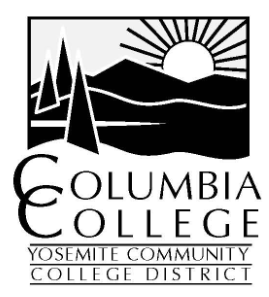 Academic Wellness Educators (AWE)Meeting MinutesDate: November 18, 2016Time: 9:00-10:00amLocation: Manzanita MPRMembers Present: Kristin Rascon, Jessica Shapiro, Anneka Rogers Whitmer, Michelle Walker, Karen Rodts, Lindsay Laney, Brandon Price, Michael Igoe, Laureen CampanaMembers Present: Kristin Rascon, Jessica Shapiro, Anneka Rogers Whitmer, Michelle Walker, Karen Rodts, Lindsay Laney, Brandon Price, Michael Igoe, Laureen CampanaAgendaAgendaWelcome & WellnessWellness & BreakfastWellness Moment- Sleep…zzzzzAWE Core Members- Your CommitmentFIG UpdateCall for midyear FIGSOpen Discussion Welcome & WellnessWellness & BreakfastWellness Moment- Sleep…zzzzzAWE Core Members- Your CommitmentFIG UpdateCall for midyear FIGSOpen Discussion MinutesMinutesTOPIC:  Welcome & BreakfastTOPIC:  Welcome & BreakfastTOPIC:  Wellness Moment- Sleep…zzzTOPIC:  Wellness Moment- Sleep…zzzTOPIC:  Wellness Moment- Sleep…zzzDiscussion:  Screen time/Content/ Blue LightAdequate sleep timeLaureen provided handoutsDiscussion:  Screen time/Content/ Blue LightAdequate sleep timeLaureen provided handoutsDiscussion:  Screen time/Content/ Blue LightAdequate sleep timeLaureen provided handoutsDiscussion:  Screen time/Content/ Blue LightAdequate sleep timeLaureen provided handoutsDiscussion:  Screen time/Content/ Blue LightAdequate sleep timeLaureen provided handoutsTOPIC:  AWE Core Members- Your CommitmentTOPIC:  AWE Core Members- Your CommitmentTOPIC:  AWE Core Members- Your CommitmentDiscussion:  Open up AWE membership to new membersBring FIGS back to the group / be a part of the processGroup name ideas; AWE-some ,AWE-MS (movers & shakers), AWE-DM (decision makers)Hold group as an e-mail list and still keep the Friday meetings (an e-mail invitation will be sent out)Create a tool to evaluate FIGSLindsay and Laureen will follow-up with a campus wide e-mailKeep the Mission as isScan all historical AWE documents and place them on the AWE websiteCreate a plan to bring faculty back to the AWE meetingsHighlight the accomplishments of AWEInvite students to AWE meetingsCreate a marketing pieceDiscussion:  Open up AWE membership to new membersBring FIGS back to the group / be a part of the processGroup name ideas; AWE-some ,AWE-MS (movers & shakers), AWE-DM (decision makers)Hold group as an e-mail list and still keep the Friday meetings (an e-mail invitation will be sent out)Create a tool to evaluate FIGSLindsay and Laureen will follow-up with a campus wide e-mailKeep the Mission as isScan all historical AWE documents and place them on the AWE websiteCreate a plan to bring faculty back to the AWE meetingsHighlight the accomplishments of AWEInvite students to AWE meetingsCreate a marketing pieceDiscussion:  Open up AWE membership to new membersBring FIGS back to the group / be a part of the processGroup name ideas; AWE-some ,AWE-MS (movers & shakers), AWE-DM (decision makers)Hold group as an e-mail list and still keep the Friday meetings (an e-mail invitation will be sent out)Create a tool to evaluate FIGSLindsay and Laureen will follow-up with a campus wide e-mailKeep the Mission as isScan all historical AWE documents and place them on the AWE websiteCreate a plan to bring faculty back to the AWE meetingsHighlight the accomplishments of AWEInvite students to AWE meetingsCreate a marketing pieceDiscussion:  Open up AWE membership to new membersBring FIGS back to the group / be a part of the processGroup name ideas; AWE-some ,AWE-MS (movers & shakers), AWE-DM (decision makers)Hold group as an e-mail list and still keep the Friday meetings (an e-mail invitation will be sent out)Create a tool to evaluate FIGSLindsay and Laureen will follow-up with a campus wide e-mailKeep the Mission as isScan all historical AWE documents and place them on the AWE websiteCreate a plan to bring faculty back to the AWE meetingsHighlight the accomplishments of AWEInvite students to AWE meetingsCreate a marketing pieceDiscussion:  Open up AWE membership to new membersBring FIGS back to the group / be a part of the processGroup name ideas; AWE-some ,AWE-MS (movers & shakers), AWE-DM (decision makers)Hold group as an e-mail list and still keep the Friday meetings (an e-mail invitation will be sent out)Create a tool to evaluate FIGSLindsay and Laureen will follow-up with a campus wide e-mailKeep the Mission as isScan all historical AWE documents and place them on the AWE websiteCreate a plan to bring faculty back to the AWE meetingsHighlight the accomplishments of AWEInvite students to AWE meetingsCreate a marketing pieceTOPIC:  FIG UpdatesTOPIC:  FIG UpdatesDiscussion:  Mike- Veterans  Meetings- there is a need for textbooks, well received and good participation, they feel supported, had a chance to make networking connectionsAnneka- Financial Literacy FIG- Marnie and Matt have been taking this FIG on. Marnie is getting a info booth together.Brandon- ED FIG- had some difficulty funding this FIGAnneka- Foster Youth FIG (reporting for Stephanie Beaver Alder)- this FIG is going amazing, there is something new each year, it has gone from 4 to 40 foster youth and there are layers & layers of in depth servicesDiscussion:  Mike- Veterans  Meetings- there is a need for textbooks, well received and good participation, they feel supported, had a chance to make networking connectionsAnneka- Financial Literacy FIG- Marnie and Matt have been taking this FIG on. Marnie is getting a info booth together.Brandon- ED FIG- had some difficulty funding this FIGAnneka- Foster Youth FIG (reporting for Stephanie Beaver Alder)- this FIG is going amazing, there is something new each year, it has gone from 4 to 40 foster youth and there are layers & layers of in depth servicesDiscussion:  Mike- Veterans  Meetings- there is a need for textbooks, well received and good participation, they feel supported, had a chance to make networking connectionsAnneka- Financial Literacy FIG- Marnie and Matt have been taking this FIG on. Marnie is getting a info booth together.Brandon- ED FIG- had some difficulty funding this FIGAnneka- Foster Youth FIG (reporting for Stephanie Beaver Alder)- this FIG is going amazing, there is something new each year, it has gone from 4 to 40 foster youth and there are layers & layers of in depth servicesDiscussion:  Mike- Veterans  Meetings- there is a need for textbooks, well received and good participation, they feel supported, had a chance to make networking connectionsAnneka- Financial Literacy FIG- Marnie and Matt have been taking this FIG on. Marnie is getting a info booth together.Brandon- ED FIG- had some difficulty funding this FIGAnneka- Foster Youth FIG (reporting for Stephanie Beaver Alder)- this FIG is going amazing, there is something new each year, it has gone from 4 to 40 foster youth and there are layers & layers of in depth servicesDiscussion:  Mike- Veterans  Meetings- there is a need for textbooks, well received and good participation, they feel supported, had a chance to make networking connectionsAnneka- Financial Literacy FIG- Marnie and Matt have been taking this FIG on. Marnie is getting a info booth together.Brandon- ED FIG- had some difficulty funding this FIGAnneka- Foster Youth FIG (reporting for Stephanie Beaver Alder)- this FIG is going amazing, there is something new each year, it has gone from 4 to 40 foster youth and there are layers & layers of in depth servicesTOPIC:  Call for midyear FIGSTOPIC:  Call for midyear FIGSTOPIC:  Call for midyear FIGSDiscussion:  Nothing discussed- will continue at next AWE meetingDiscussion:  Nothing discussed- will continue at next AWE meetingDiscussion:  Nothing discussed- will continue at next AWE meetingDiscussion:  Nothing discussed- will continue at next AWE meetingDiscussion:  Nothing discussed- will continue at next AWE meeting